ПЕРСПЕКТИВИ ЗА РАЗВИТИЕ НА СЕЛСКОТО СТОПАНСТВО В РУСИЯ ПРЕЗ 2016-2018 ГОДИНИ.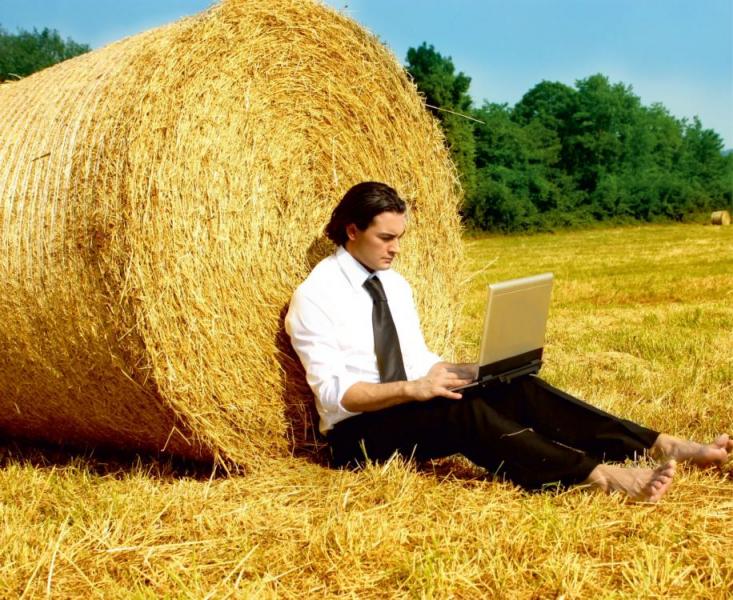 Настоящият доклад е изготвен на базата на проучването на Международния независим институт за аграрна политика, с цел да се идентифицират ключовите тенденции в селскостопанския сектор на Русия и оценката им, за да се определи най-вероятния сценарии за развитие на ситуацията в следващите няколко години.Изследването използва няколко метода за оценка на ситуацията в селскостопанския отрасъл на Русия:• анкетиране на ръководители на големи регионални компании;• анализ на динамиката на общия обем на продукцията, произведена в отрасъла;• анализ на финансовата среда и условия за кредитиране на фирмите в бранша;• анализ на глобалните тенденции в селското стопанство, на базата на данни.Като основни източници на информация са използвани данни от Министерството на селското стопанство на Русия, Централната банка на Русия, както и Организацията по прехрана и земеделие на ООН (ФАО), резултатите от анкетираните менажери на големи компании от този отрасъл. Въз основа на получените резултати са сформирани прогнози за развитието на ситуацията в селскостопанския сектор в Русия, които отразяват най-вероятните сценарий, изхождайки от настоящите условия.Структура на проучването.Структурата на настоящото изследване е сформирана както следва:• актуални данни за ситуацията в селското стопанство на Русия;• компилирани резултати от изследванията;• прогнози, сформирани на базата на получените резултати;• в отделна позиция е изнесена оценката за кредитни условия от работещи в този отрасъл компании и тяхното влияние върху динамиката на ръста на производството.Текущата ситуация в отрасъла.Според резултатите от 2015 г., селското стопанство става водещ сектор по темпове на ръст на обема на производството  - показателят е нараснал с 3,5% в сравнение с 3,7%, зафиксиран в края на 2015 г..Значителният ръст на производството в селското стопанство е довел до намаляване на разходите за закупуване на хранителни продукти в чужбина с почти 2 пъти - до 23 милиарда долара. Прибрана е рекордна реколта от основните селскостопански култури. Брутният добив от зърнени и бобови култури през 2015 г. възлиза на 104.3 милиона тона зърно след доработка, включително 61,8 милиона тона пшеница (през 2014 г. - 59,7 милиона тона). Освен това е получен рекорден брутен добив и от други култури: царевица на зърна  - 12,7 милиона тона, соя - 2,6 милиона тона, ориз - 1.11 милиона тона,  захарно цвекло - 37.6 милиона тона и др.Увеличено е производство на картофи и зеленчуци. Във всички категории стопанства, брутният добив от картофи възлиза на 33,6 милиона тона, което е с 15,9% повече от средните показатели за последните пет години (през 2014 г. - 31,5 милиона тона). Прибрана е рекордна реколта от зеленчуци - 16,1 милиона тона (през 2014 г. - 15,5 милиона тона), което е с 12,3% над средните показатели за последните пет години.Според резултатите от 2015 г., производството на животни и птици за месо, в живо тегло, във всички категории стопанства, възлиза на 13,4 милиона тона, което е с 4,2% или с 539 хиляди тона повече от 2014 г. (източник - Министерството на селското стопанство на Руската федерация). За година, в селскостопанските организации, производството на животни и птици за месо се е увеличило с 7,2% в живо тегло, във фермерските домакинства - с 4.6%, а при частните домакинства производството е намаляло с 3,4%.Селското стопанство се оказва един от малкото отрасли, в които обемите на кредитиране не са показали рязък спад, независимо от сериозното свиване на кредитния пазар в условията на ожесточена парична политика. Данните на Централната банка на Русия показват, че банките през миналата година,  значително са увеличили количеството заеми за фирми от селското стопанство - от 1,7% до 2,1%.Резултати.В резултат на анкетираните топ-менаджери на компании от регионите, които са основен "двигател" на селскостопанския отрасъл в Русия, са получени следните данни:• Повече от 50% от анкетираните оценяват ситуацията в отрасъла като позитивно-неутрална, 20% - като негативна, 30% - като неутрална.• 20% от тези, които оценяват ситуацията като негативна, по-голямата част (над 85%), обосновават оценката си с влошаващите се условия на кредитиране и несъответствието на номиналните кредитни условия с реалните.• 50% от тези анкетирани, оценили ситуацията в отрасъла, като позитивно-неутрална, 60% обосновават оценката си с подкрепата на държавната политика за заместване на вноса, който освобождава руския пазар от вносни продукти. 40% обясняват своята оценка с възможното подобряване на кредитните условия през следващите 2-3 години, както и повишаване на рентабилността.• 70% от тези, които оценяват ситуацията като неутрална, считат, че следващата година ще бъде определяща за определяне на основната тенденция за развитие на селското стопанство в Русия: ще продължи ли възстановяването или ще започне стагнация, която плавно ще премине в рецесия след свиването на потребителските разходи.В проучването са участвали  900 респонденти.В резултат от анализа на данните от Министерството на селското стопанство, Централната банка на Русия и Организацията по прехрана и земеделие на ООН (ФАО), Международният независим институт за аграрна политика определя следните основни тенденции:• обемите за кредитиране на отрасъла са в застой;• цените на хранителните продукти в света са достигнали дъното,но вече през втората половина на годината ще започнат да се възстановяват;• импулса от реализираните държавни програми за подпомагане на отрасъла угасва.Прогнози.По наше мнение, позитивна динамика в селското стопанство ще се наблюдава и през текущата година, но е налице тенденция към забавяне на ръста. Основната причина за забавянето на ръста на производството в момента е спада на цените на хранителните продукти на световния пазар.Според нашите прогнози, през тази година динамиката на цените на световния продоволствен пазар ще започнат да се повишават, което би означавало по-високи цени за продукцията на отрасъла през следващата година.Но вече през 2017 г. селскостопанският сектор ще се окаже под натиска на следните негативни фактори:• бързо намаляване на доходите на домакинствата;• намаляване на кредитирането на фирми от селскостопанския сектор;• спад на стопанска дейност;• затихване на импулса от реализацията на програмите за подкрепа на селското стопанство в периода 2009-2012 г.Реализацията на редица правителствени програми за развитие на селското стопанство са допринесли  определени резултати. Въпреки това, намаляването на обема на световния пазар, рязкото влошаване на икономическите условия свеждат до нула резултатите от правителствените мерки за подкрепа.По този начин, независимо от това, че ръста на БВП на Русия се възстановява (през  2016 г до 0-0.5%. и до 1.0-1.5% през 2017 г.), темповете на ръст на производството в селскостопанския сектор ще продължат да намаляват.Темпове на ръста на БВП в Русия и обеми на производство на селскостопанска продукция   Темпове на ръста на производството на селскостопанска продукция   БВП в РусияПрез следващата година вече, темповете на ръст на брутната добавена стойност, няма да надвишава темповете на ръст на производството, а делът на брутната добавена стойност в селското стопанство в общия обем на брутната добавена стойност, ще започне да намалява, и всичко това, като се има предвид и снижаването на темповете на ръст на производството, се явява „червен сигнал". Подобна ситуация показва, че в селското стопанство ще започне стагнация, застрашаваща да прерасне в рецесия.В случай, че през следващата година не бъде реализирана нова мащабна програма за поддръжка на селското стопанство, в която да се предвижда достъп до евтина ликвидност и намаляване на данъчната тежест върху предприятията на отрасъла, то към 2018 г. може да се повтори ситуацията от 2012 г.Кредитиране.От 2013 г., реалните кредитни обеми на предприятията от селскостопанския сектор значително са намалели, което драстично засяга динамиката на обема на производството на продукция.Динамика на производството на селскостопанска продукция и обеми на кредитиране на предприятията от селскостопанския сектор  Динамика на производството на селскостопанска продукция  Обеми на кредитиране на предприятията от селскостопанския секторКлючов проблем за отрасъла все още остава липсата на достъп до дългосрочни заеми, предприятията са принудени да взимат заеми под много високи проценти за много кратък срок, което им позволява да оцелеят само през сезона и не им се дава възможност да планират дейността си за дълъг период от време.Основният проблем е, че въпреки намаляването на доставките на продукти от чужбина, руски компании не са успели да се възползват от ефекта на заместване на вноса.Обеми на кредитиране на АПК  инвестиционни кредити, мил. руб.краткосрочни кредити, милиард руб.Промяна на структурата на селското стопанство.Програмата на Министерството на селското стопанство, в рамките на която се предвижда да се намалят ефективните ставка върху инвестиционните кредити в размер до 5%, може значително да стимулира активността в отрасъла.Според оценките на Международния независим институт за аграрна политика, снижението на реалните ефективни ставки на целия отрасъл, ще позволи да се стимулира растежа на производството в селското стопанство до 5-6% през следващите няколко години.Промяна на структурата на селското стопанство  селскостопански организации  лични стопанства  фермерски стопанстваФакт е, че от началото на 2013 г. започва да се увеличава делът на селскостопанските организации и фермерските стопанства в структурата на отрасъла, които са ключови потребители на стимулиращите програми на правителството. Получаването на достъп до евтина ликвидност, ще даде възможност на компаниите и селскостопанските производители да инвестират в средства за производство и да постигнат значително увеличение на производителността.В настоящите условия, когато най-ниските ефективни лихвени проценти по инвестиционни кредити в млечно-месното скотовъдство са 6-10% годишно, а в растениевъдството - 9-13%, това на практика е невъзможно, имайки предвид, че доходността средно за отрасъла е няколко пъти по-ниска.Въпреки това, по наше мнение, промяната в схемите за кредитиране на селскостопанския сектор, в резултат на които именно банките кредитори ще получават субсидии, ще допринесе до неефективно разпределение на ресурсите, поради появата на „конфликт на интереси". В съответствие със Закона за развитието на селското стопанство, държавните субсидии, предназначени за селскостопанските производители, трябва да бъдат адресирани към конкретни компании и ефективни.http://agrovesti.net/